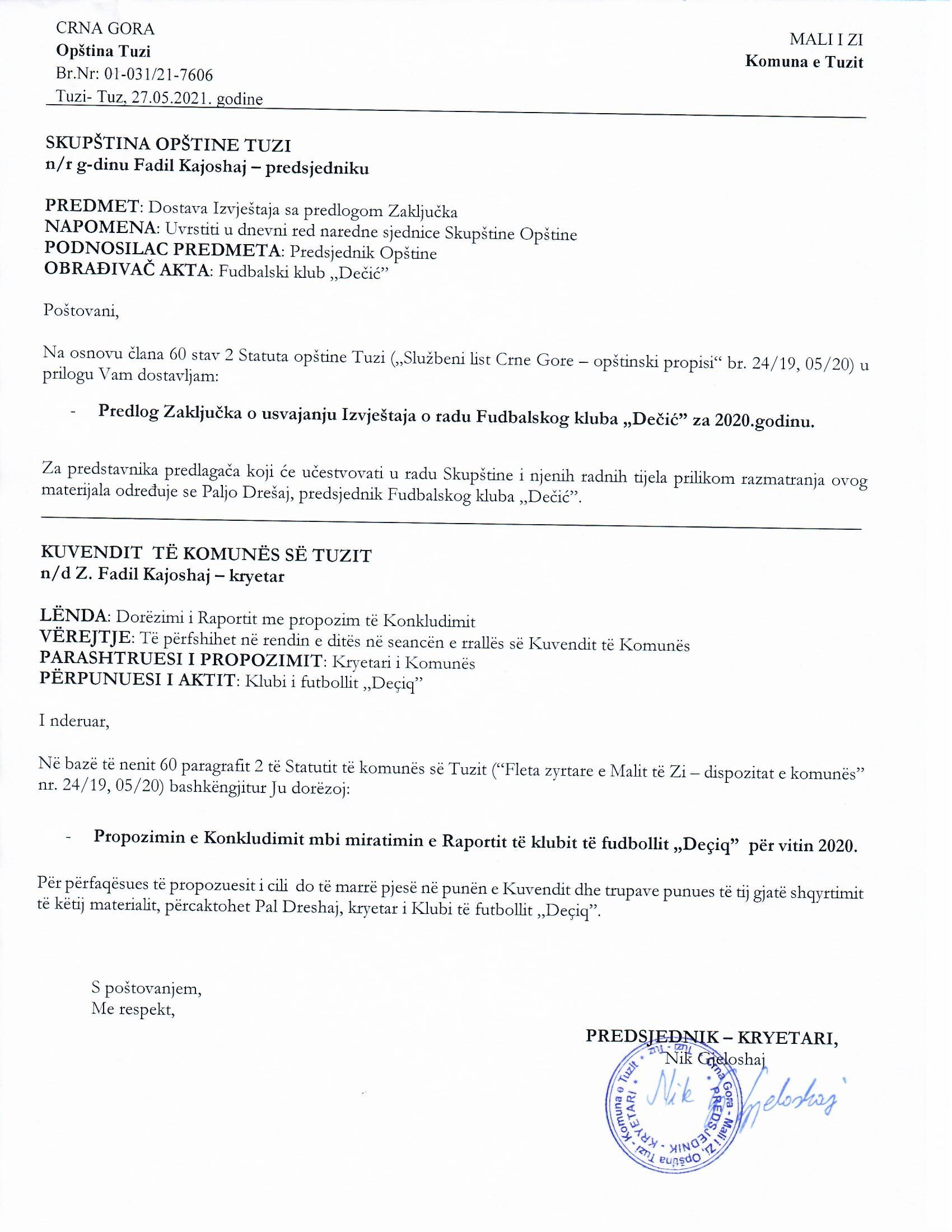 Na osnovu člana 38 stav 1 tačka 2 Zakona o lokalnoj samoupravi („Službeni list CG“, br. 2/18, 34/19, 38/20), člana 2 stav 1 alineja 3 Odluke o preuzimanju osnivačkih prava nad FK „Dečić“ Tuzi ("Službeni list CG – opštinski propisi", broj 50/18, 46/19), nakon razmatranja Izvještaja o radu Fudbalskog kluba „Dečić“ za 2020. godinu, Skupština opštine Tuzi, na sjednici održanoj ___.06.2021. godine, donijela je ZAKLJUČAK o usvajanju Izvještaja o radu Fudbalskog kluba „Dečić“ za 2020.godinuČlan 1Usvaja se Izvještaj o radu Fudbalskog kluba „Dečić“ za 2020. godinu, br. 03-24/2021-24 od 05.02.2021. godine.Član 2Ovaj zaključak stupa na snagu osmog dana od dana objavljivanja u „Službenom listu Crne Gore - Opštinski propisi”.Broj: 02-030/21-Tuzi, ___.06.2021.godineSKUPŠTINA OPŠTINE TUZIPREDSJEDNIK,Fadil KajoshajO b r a z l o ž e nj ePRAVNI OSNOV:Članom 38 stav 1 tačka 2 Zakona o lokalnoj samoupravi propisano je da Skupština donosi propise i druge opšte akte.Članom 2 stav 1 alineja 3 Odluke o preuzimanju osnivačkih prava nad FK „Dečić“ Tuzi propisano je da Skupština opštine Tuzi kao osnivač razmatra izvještaj o radu.SADRŽAJ ZAKLJUČKA:Članom 1 Zaključka propisano je da se usvaja Izvještaj o radu Fudbalskog kluba „Dečić“ za 2020. godinu, br. 03-24/2021-24 od 05.02.2021. godine.Ovaj zaključak stupa na snagu osmog dana od dana objavljivanja u „Službenom listu Crne Gore - Opštinski propisi”.RAZLOZI ZA DONOŠENJE:Razlozi za donošenje ovog Zaključka sadržani su usklađivanju sa zakonskim propisima a imajući u vidu da je Fudbalski klub "Dečić" Tuzi donio Izvještaj o radu Fudbalskog kluba „Dečić“ za 2020. godinu, br. 03-24/2021-24 od 05.02.2021. godine., predlaže se Skupštini opštine Tuzi donošenje navedenog akta. 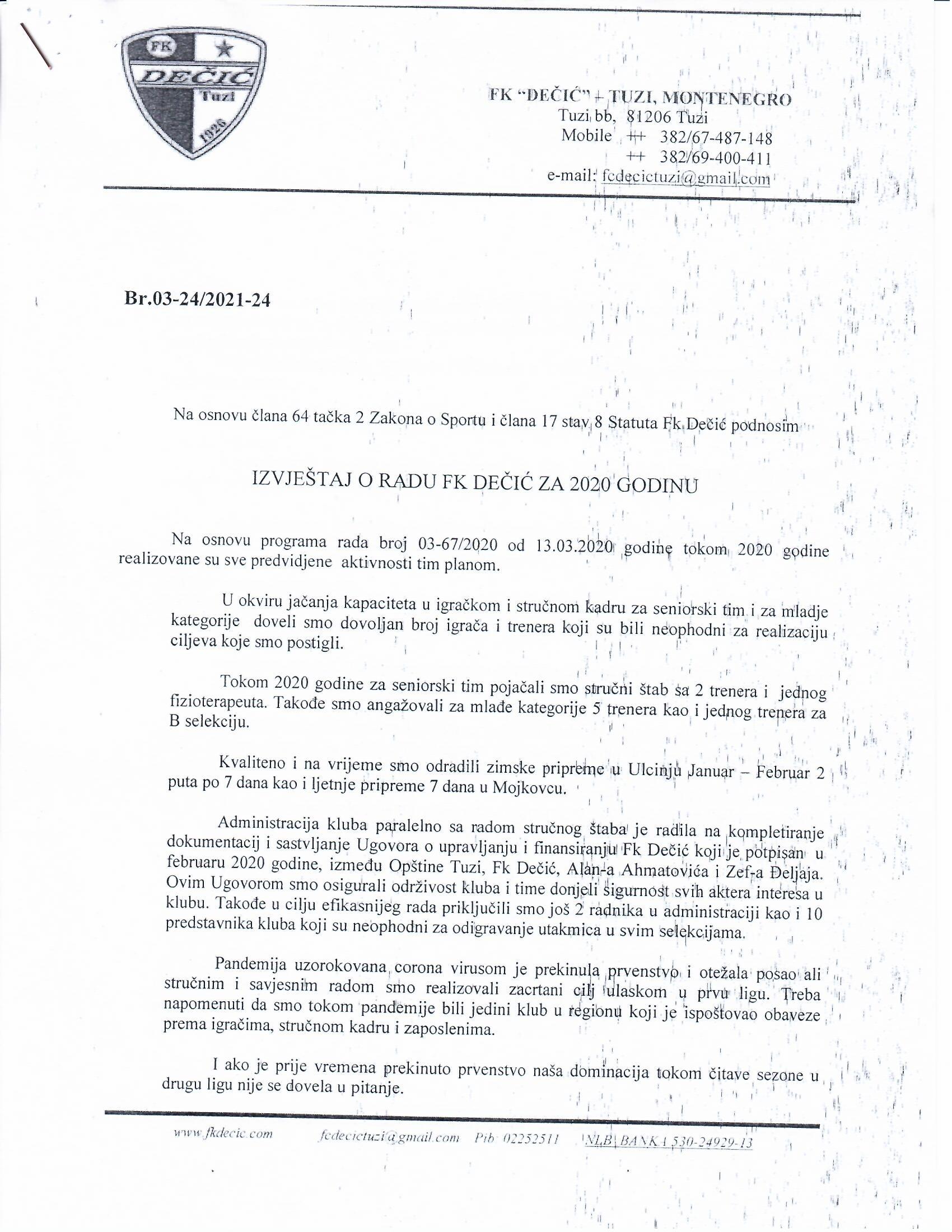 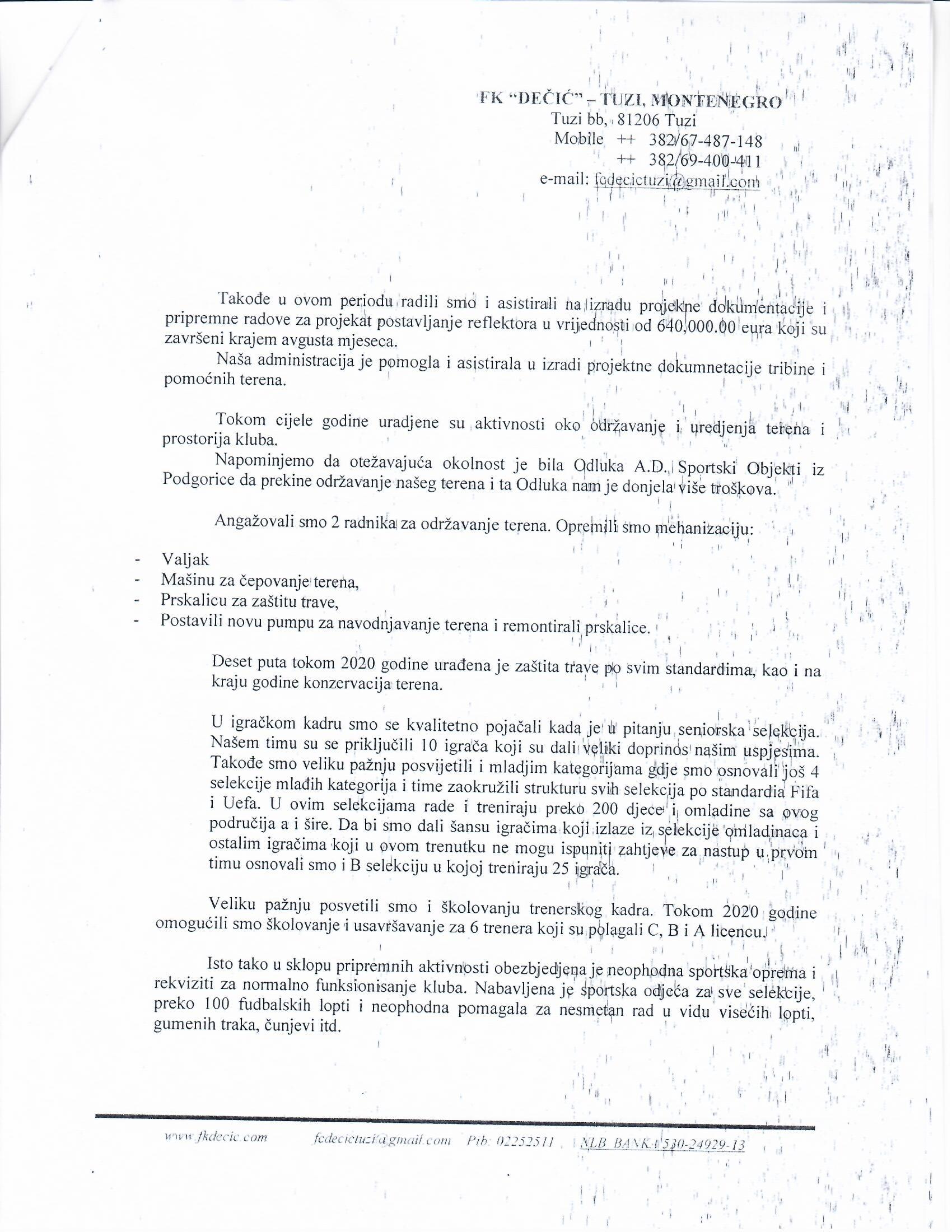 Në bazë të nenit 38 paragrafi 1 pika 2 të Ligjit mbi vetëqeverisje lokale („Fleta zyrtare e MZ” nr. 2/18, 34/19, 38/20), nenit 2 paragrafi 1 alineja 3 të Vendimit mbi marrjen e të drejtave dhe obligimeve themeluese mbi KF „Deçiq” („Fleta zyrtare e MZ – dispozitat komunale” nr. 50/18, 46/19), pas shqyrtimit të Raportit të punës së Klubit të futbollit „Deçiq” për vitin 2020, Kuvendi i Komunës së Tuzit, në seancën e mbajtur më ___. 06.2021, sjellë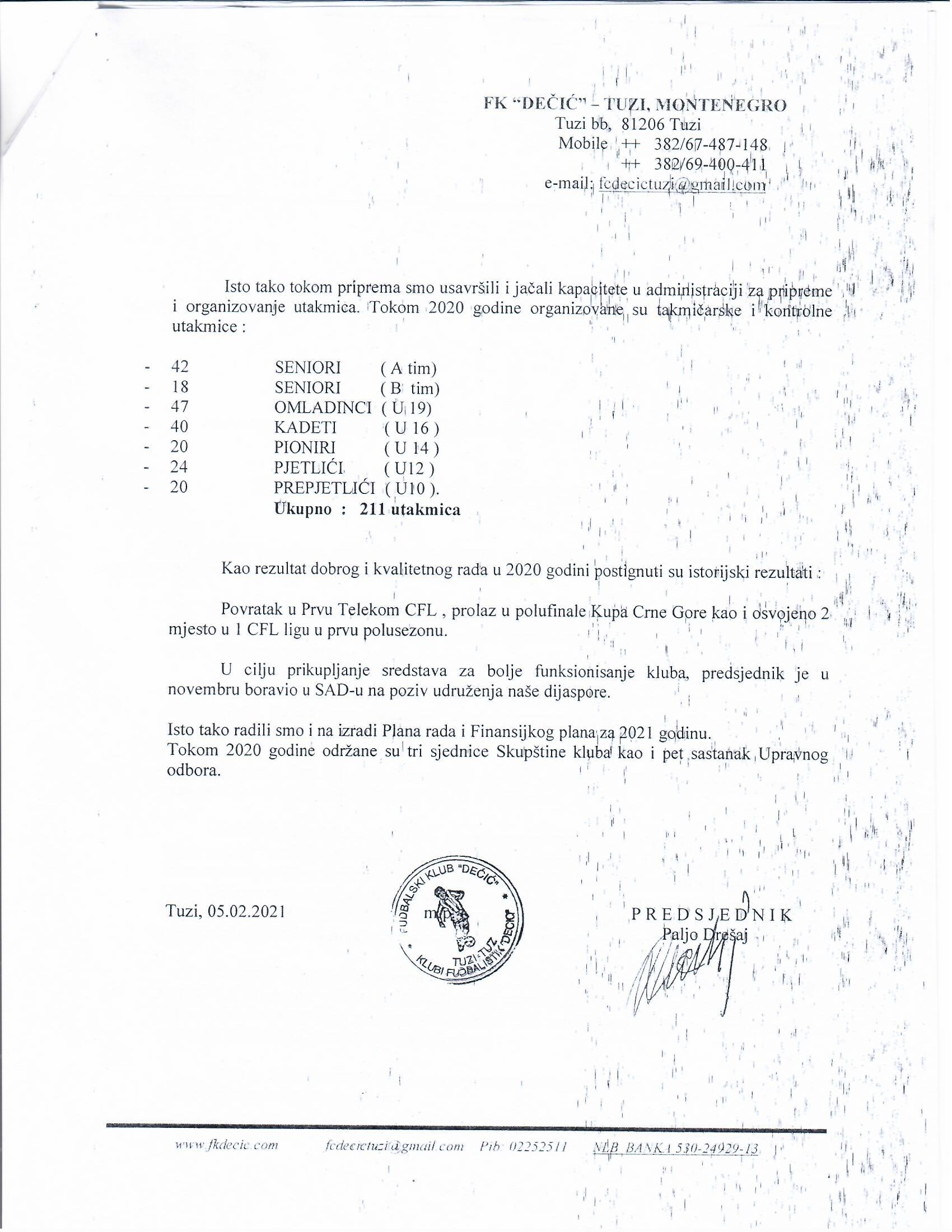 KONKLUDIMmbi miratimin e Raportit të punës së  Klubit të futbollit „Deçiq” për vitin 2020Neni 1Miratohet Raporti vjetor i Klubit të futbollit „Deçiq”  për vitin 2020, nr. 03-24/2021-24 prej më 05.02.2021.Neni 2Ky Konkludim hynë në fuqi ditën e tetë nga dita e publikimit në „Fletën zyrtare të Malit të Zi – dispozitat komunale”. Numër: 02-030/21-Tuz, ___.06.2021KUVENDI I KOMUNËS SË TUZIT KRYETARI,Fadil KajoshajA R S Y E T I M BAZA LIGJORE:Neni 38, paragrafi 1, pika 24 e Ligjit për vetëqeverisje lokale përcakton që Kuvendi shqyrton raportin mbi punën e shërbimeve publike themelues i të cilave është komuna. Me nenin 2 paragrafin 1 alineja 3 të Vendimit mbi marrjen e të drejtave dhe obligimeve themeluese mbi KF „Deçiq” është e përcaktuar që Kuvendi i komunës së Tuzit si themelues shqyrton raportin e punës.PËRMBAJTJA E KONKLUDIMIT:Me nenin 1 të Konkludimit është e përcaktuar që miratohet Raporti i punës së Klubit të futbollit „Deçiq” për vitin 2020 nr. 03-24/2021-24 prej më 05.02.2021.Ky Konkludim hynë në fuqi ditën e tetë nga dita e publikimit në „Fletën zyrtare të Malit të Zi – dispozitat komunale”. ARSYET PËR SJELLJEN:Arsyet për sjelljen e këtij Konkludimi janë të përmbajtura në dispozitat ligjore dhe duke pas parasysh që klubi i futbollit „Deçiq” ka sjellë Raportin e punës së Klubit të futbollit „Deçiq” për vitin 2020 nr. 03-24/2021-24 prej më 05.02.2021, prandaj i propozohet Kuvendit të komunës së Tuzit të sjellë aktin në fjalë. 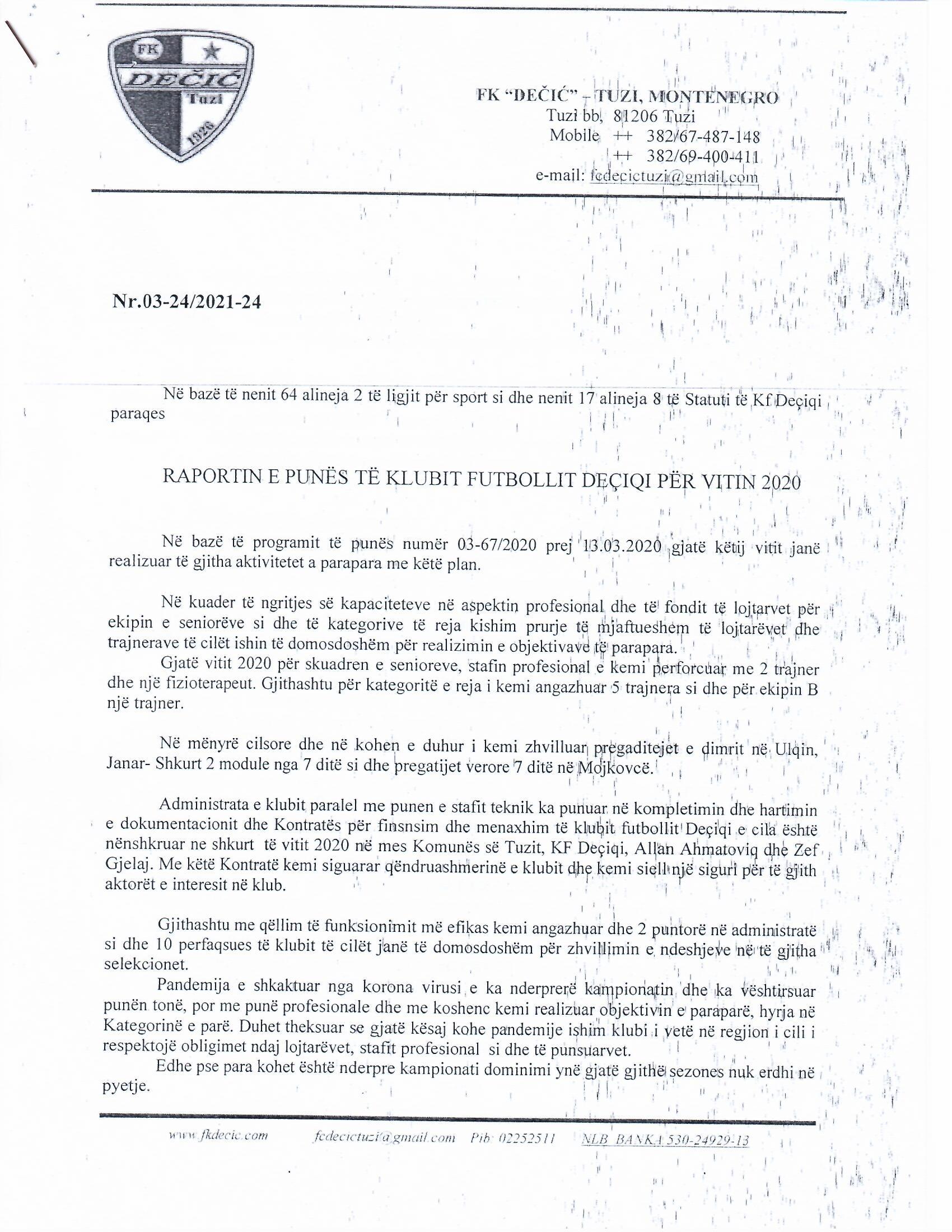 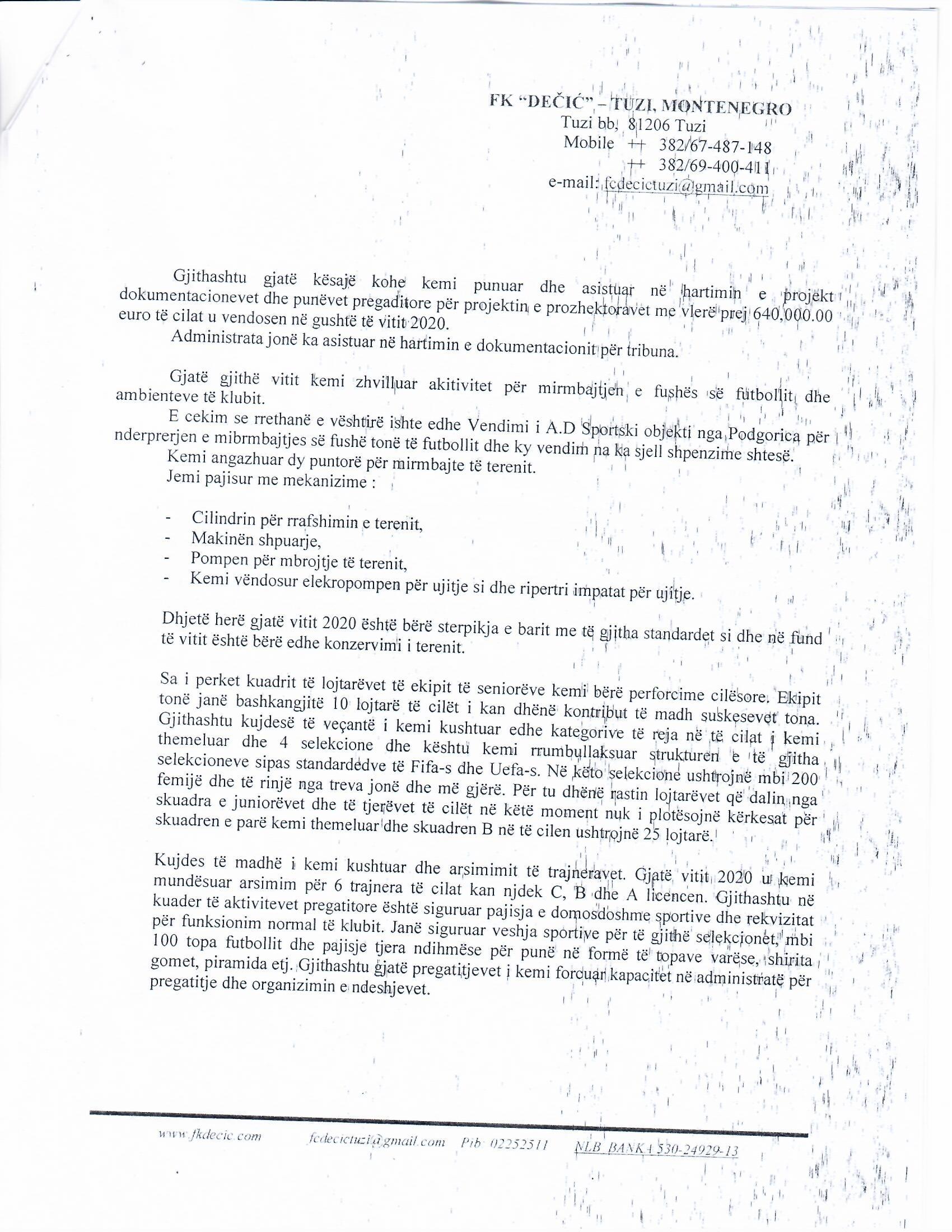 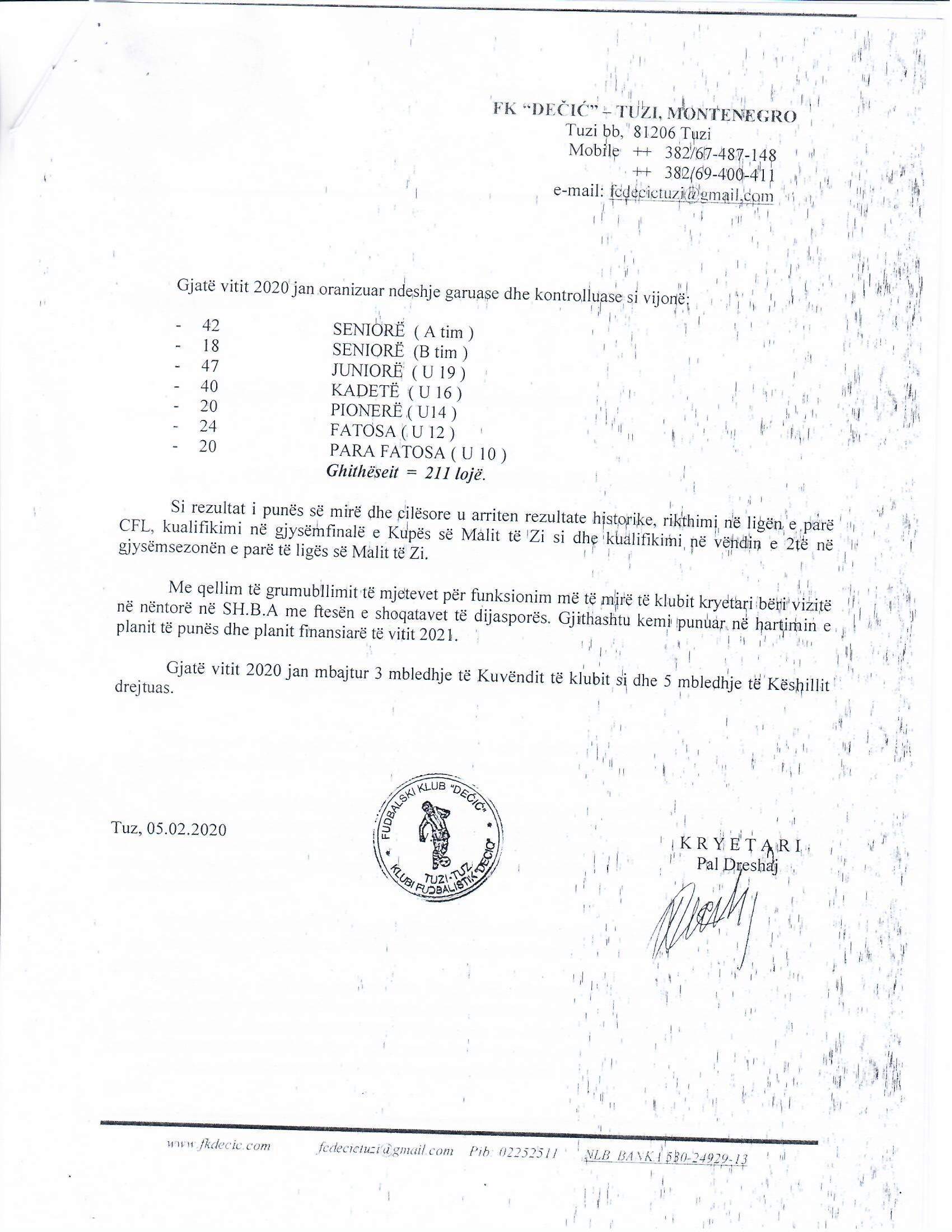 